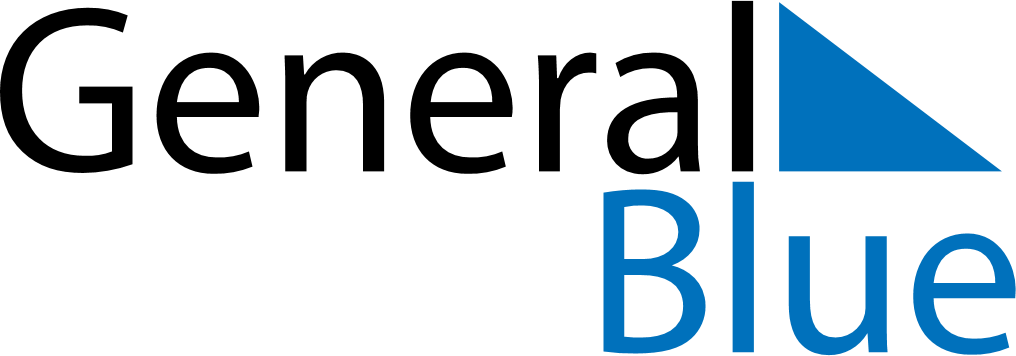 June 2024June 2024June 2024June 2024June 2024June 2024June 2024Maryborough, Victoria, AustraliaMaryborough, Victoria, AustraliaMaryborough, Victoria, AustraliaMaryborough, Victoria, AustraliaMaryborough, Victoria, AustraliaMaryborough, Victoria, AustraliaMaryborough, Victoria, AustraliaSundayMondayMondayTuesdayWednesdayThursdayFridaySaturday1Sunrise: 7:29 AMSunset: 5:16 PMDaylight: 9 hours and 46 minutes.23345678Sunrise: 7:30 AMSunset: 5:15 PMDaylight: 9 hours and 45 minutes.Sunrise: 7:30 AMSunset: 5:15 PMDaylight: 9 hours and 44 minutes.Sunrise: 7:30 AMSunset: 5:15 PMDaylight: 9 hours and 44 minutes.Sunrise: 7:31 AMSunset: 5:15 PMDaylight: 9 hours and 43 minutes.Sunrise: 7:31 AMSunset: 5:15 PMDaylight: 9 hours and 43 minutes.Sunrise: 7:32 AMSunset: 5:14 PMDaylight: 9 hours and 42 minutes.Sunrise: 7:33 AMSunset: 5:14 PMDaylight: 9 hours and 41 minutes.Sunrise: 7:33 AMSunset: 5:14 PMDaylight: 9 hours and 41 minutes.910101112131415Sunrise: 7:34 AMSunset: 5:14 PMDaylight: 9 hours and 40 minutes.Sunrise: 7:34 AMSunset: 5:14 PMDaylight: 9 hours and 39 minutes.Sunrise: 7:34 AMSunset: 5:14 PMDaylight: 9 hours and 39 minutes.Sunrise: 7:35 AMSunset: 5:14 PMDaylight: 9 hours and 39 minutes.Sunrise: 7:35 AMSunset: 5:14 PMDaylight: 9 hours and 38 minutes.Sunrise: 7:35 AMSunset: 5:14 PMDaylight: 9 hours and 38 minutes.Sunrise: 7:36 AMSunset: 5:14 PMDaylight: 9 hours and 37 minutes.Sunrise: 7:36 AMSunset: 5:14 PMDaylight: 9 hours and 37 minutes.1617171819202122Sunrise: 7:37 AMSunset: 5:14 PMDaylight: 9 hours and 37 minutes.Sunrise: 7:37 AMSunset: 5:14 PMDaylight: 9 hours and 37 minutes.Sunrise: 7:37 AMSunset: 5:14 PMDaylight: 9 hours and 37 minutes.Sunrise: 7:37 AMSunset: 5:14 PMDaylight: 9 hours and 36 minutes.Sunrise: 7:37 AMSunset: 5:14 PMDaylight: 9 hours and 36 minutes.Sunrise: 7:38 AMSunset: 5:15 PMDaylight: 9 hours and 36 minutes.Sunrise: 7:38 AMSunset: 5:15 PMDaylight: 9 hours and 36 minutes.Sunrise: 7:38 AMSunset: 5:15 PMDaylight: 9 hours and 36 minutes.2324242526272829Sunrise: 7:38 AMSunset: 5:15 PMDaylight: 9 hours and 36 minutes.Sunrise: 7:38 AMSunset: 5:16 PMDaylight: 9 hours and 37 minutes.Sunrise: 7:38 AMSunset: 5:16 PMDaylight: 9 hours and 37 minutes.Sunrise: 7:39 AMSunset: 5:16 PMDaylight: 9 hours and 37 minutes.Sunrise: 7:39 AMSunset: 5:16 PMDaylight: 9 hours and 37 minutes.Sunrise: 7:39 AMSunset: 5:17 PMDaylight: 9 hours and 37 minutes.Sunrise: 7:39 AMSunset: 5:17 PMDaylight: 9 hours and 38 minutes.Sunrise: 7:39 AMSunset: 5:17 PMDaylight: 9 hours and 38 minutes.30Sunrise: 7:39 AMSunset: 5:18 PMDaylight: 9 hours and 38 minutes.